                         КГУ ОСШ – гимназия «Мырзакент»                              Беседа для классного часа                     на тему:         «Мои друзья»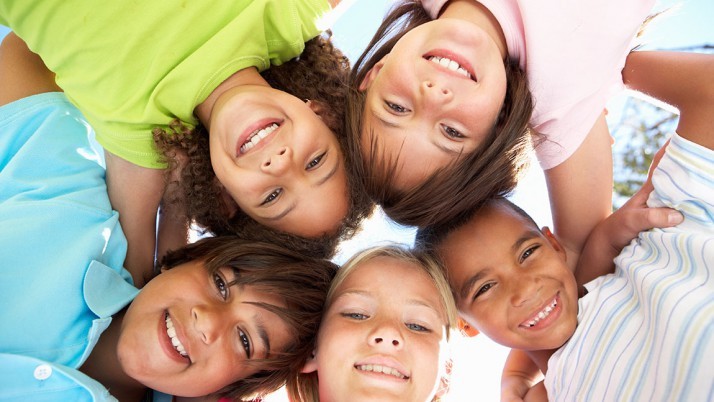                                   Подготовила и провела учитель начальных классов                                                        Вольвакова Елена Ивановна                                           2016-2017 учебный год                                    Беседа для классного часа.                                 (раздел «Культура поведения»)                                              Тема: Мои друзья.       Цель: закрепить понятие «друзья», учить понимать значение слов «знакомые», «друзья»; учить ценить дружбу, беречь ее; воспитывать чувство взаимовыручки, взаимопомощи; прививать любовь, бережное отношение ко всему живому(растениям, птицам, животным и т. д.)                                            Ход занятия(Дети стоят в кругу)Хором  исполняем  «Песню о дружбе».1. Дружба крепкая не сломается,Не расклеится от дождей и вьюг.Друг в беде не бросит,Лишнего не спросит -                                                                                                                        Вот что значит настоящий, верный друг.2.Мы поссоримся и помиримся                                                                                       «Не разлить водой», — шутят все вокруг.                                                                                         В полдень или в полночь                                                                                                                  Друг придет на помощь-                                                                                                                         Вот что значит настоящий, верный друг.3.Друг всегда меня сможет выручить,Если что-нибудь приключится вдруг.                                                                                      Нужным быть кому-то                                                                                                                           В трудную минуту -                                                                                                                                  Вот что значит настоящий, верный друг.- Ребята,о чем мы пели песню? (О дружбе, о друге.)- Сегодня мы проведем беседу о том, что такое дружба?                                                               - А как вы считаете, что такое дружба?Варианты ответов детей:(Когда дети играют вместе, делятся, не обижают друг друга. Другу можно доверить тайну.Можно поделиться секретом.На него можно положиться в трудную минуту.)- А у нас дети в классе умеют дружить? (Умеют)- Назовите каждый своего самого лучшего друга, расскажите, какой он. (Рассказы детей о друзьях по желанию.)- Ребята, а бывает такое, что друзья ссорятся? (Бывает)- Кому нравится ссориться с друзьями? (Никому) - Что надо делать, чтобы не ссориться? (Делиться игрушками, не драться, уступать друг другу в игре, соблюдать правила игры, уважать мнение и желание друга, не обижаться, не жаловаться,уметь прощать и  не унижать товарища)Дети садятся за парты. Учитель предлагает детям карточки с иллюстрациями следующих ситуаций.Ситуации1.Мальчики играют в мяч, а девочка стоит рядом и плачет.2.Девочки читают одну книжку.3.Мальчик играет с красивой игрушкой,девочка сидит рядом.4.Мальчики качаются на качелях.5.Дети построили из песка высокую башню.6.Девочки разделили яблоко пополам, едят вместе.- Ребята, кто догадался, где здесь настоящие друзья? (Ответы детей) -Как вы догадались? (Ответы детей)- Ребята, а если у кого-то нет друга, можно его найти? (Можно.)- Послушайте,что говорит русский народ о дружбе.Нет друга - так ищи,а нашел - береги!Настоящий друг познается в беде.В настоящей дружбе так: сам пропадай, а товарища выручай.- А кто ещё знает пословицы о дружбе?  На казахском, на английском языке? (выслушать ответы детей)Физкультминутка «Жук»На лужайке по ромашкам Жук летал в цветной рубашке.Жу-жу-жу, жу-жу-жу,Я с ромашками дружу,Тихо по ветру качаюсь,Низко-низко наклоняюсь.Учитель предлагает послушать рассказ  К.Д. Ушинского                              «Вместе тесно, а врозь  скучно». Говорит брат сестре: «Не тронь моего волчка». Отвечает сестра брату: «А ты не тронь моих кукол». Дети расселись по разным углам, но вскоре им обоим стало скучно. Отчего детям стало скучно?- Ребята, кто догадался, отчего стало скучно детям? (Оттого,что они поссорились, не хотели делиться игрушками, не уступили друг другу,не организовали общую игру, стали играть по одному. А играть одному скучно и неинтересно.)- Правильно! Если ты хочешь, чтобы у тебя были хорошие друзья, ты сам должен быть хорошим другом: добрым, щедрым,честным, дружелюбным.- А сейчас давайте представим себе вот такие ситуации.1. Два друга, Миша и Витя, шли по лесу, и вдруг началась гроза. У Миши был плащ, а у Вити не было. Как вы думаете,как поступил Миша? Что он сказал Вите? (Ответы детей)2. Две подружки, Марина и Аня, пришли в школу. Стали готовиться к уроку, и вдруг выясняется, что Аня забыла учебник дома. Начался урок, учительница дала задание списать с учебника задачу. Марина сидит и выполняет задание, а Аня рядом плачет, потому что Марина сказала, что каждый должен списывать со своего учебника, и не дала ей книгу. Как вы думаете, можно назвать Аню и Марину подружками? Почему? Как бы поступил ты? (Ответы детей)- Ребята, вы знаете очень много детей в школе, во дворе, на улице, где вы живёте. А всех ли можно назвать друзьями? (Нет.)- Знакомых очень много, а друзей мало. А кто знает, чем отличается знакомый от друга? (Ответы детей)- Ребята, а какие чувства связывают настоящих друзей? (Дружба,взаимопонимание, взаимовыручка, миролюбие, взаимопомощь, доверие, любовь и т.д.)- А сейчас мы поиграем в интересную игру «Узнай своих друзей по голосу». (Несколько человек  садятся по кругу. Один водящий с завязанными глазами, стоит спиной к сидящим. Те, кто сидит – по очереди произносят несколько фраз. Водящий по голосу должен определить – кто это.) - Ребята, а только ли люди могут быть нам друзьями? А кто еще? (Собака, кошка, рыбки, попугайчик, хомячок, растения и т. д.) Приведите примеры из книг о дружбе человека и животного. Вспомните сказочных персонажей. (Кошка Муренка «Серебряное копытце», кот Матроскин и пёс Шарик «Трое из Простоквашино», Конек-Горбунок «Конек-Горбунок», Серый Волк«Иван-царевич и Серый Волк», Золотая рыбка «Сказка о рыбаке и рыбке», Щука «По щучьему велению», Собаки «Пожарные собаки» и т. д.)- Это сказочные друзья человека. А дома у вас есть настоящие друзья - животные? (Ответы детей) - Ребята, можно подружиться со всей окружающей природой: с деревьями, травами, цветами. Выбирайте себе друга по душе. Что нужно делать- для того, чтобы цветы стали нашими друзьями? (Ухаживать за ними, поливать, рыхлить, удобрять.) А что нужно делать,чтобы целый лес или парк стал твоим другом? (Оберегать его, охранять, не мусорить, не ломать деревья, не рвать цветы, не пугать птиц.) От такой дружбы будет хорошо и нам, и окружающим, и природе.- Ребята, а можно дружить с книгами? (ответы детей) А что надо делать?Как надо дружить с книгами? (Читать книги, беречь их, чинить, если порвались.)- Получается, что можно дружить со всеми,лишь бы ты сам был хорошим другом и умел ценить настоящую дружбу. А теперь протяните своим друзьям руки, обнимите их и улыбнитесь. И постарайтесь никогда не ссориться.Итог занятия:- Понравилось ли вам сегодняшнее занятие?- Что полезного для себя вы запомнили?Домашнее задание:- Напишите небольшое сочинение на тему «Мой друг», нарисуйте портрет своего друга.